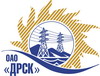 Открытое акционерное общество«Дальневосточная распределительная сетевая  компания»ПРОТОКОЛпроцедуры вскрытия конвертов с заявками участников ПРЕДМЕТ ЗАКУПКИ: открытый запрос цен на поставку продукции: «Опора  центрифугированная железобетонная» для нужд филиала «Амурские электрические сети».Основание для проведения закупки:   ГКПЗ 2015 г. закупка 53 раздел 1.2.Указание о проведении закупки от 03 12.2014 № 330Планируемая стоимость закупки в соответствии с ГКПЗ:  2 983 051,00 руб. без НДСПРИСУТСТВОВАЛИ: Два члена постоянно действующей Закупочной комиссии ОАО «ДРСК» 2 уровняИнформация о результатах вскрытия конвертов:В ходе проведения запроса цен было получено 5 предложений, конверты с которыми были размещены в электронном виде на Торговой площадке Системы www.b2b-energo.ru.Вскрытие конвертов было осуществлено в электронном сейфе организатора запроса цен на Торговой площадке Системы www.b2b-energo.ru автоматически.Дата и время начала процедуры вскрытия конвертов с предложениями участников: 11:46 17.12.2014 (сделано 22 ставки).Место проведения процедуры вскрытия конвертов с предложениями участников: Торговая площадка Системы www.b2b-energo.ruВ конвертах обнаружены предложения следующих участников запроса цен:РЕШИЛИ: Утвердить заседания Закупочной комиссии по вскрытию поступивших на открытый запрос цен конвертов.Ответственный секретарь Закупочной комиссии 2 уровня ОАО «ДРСК»	О.А. МоторинаТехнический секретарь Закупочной комиссии 2 уровня ОАО «ДРСК»	Т.А. Игнатова№ 146/МР-Вг. Благовещенск17.12. 2014№Наименование участника и его адресПредмет и общая цена заявки на участие в запросе цен1ООО "Актис Капитал" (680007, Хабаровский край, г. Хабаровск, ул. Волочаевская, д. 8, литер Щ, оф. 11)Предложение: подано 16.12.2014 в 11:16
Цена: 2 290 000,00 руб. (цена без НДС)2ООО "К Групп" (634034, Россия, Томская обл., г. Томск, ул. Карташова, д. 42)Предложение: подано 16.12.2014 в 11:08
Цена: 2 300 000,00 руб. (цена без НДС)3ООО Управляющая компания "Радиан" (664040, Иркутская область, г. Иркутск, ул. Розы Люксембург, д. 184)Предложение: подано 16.12.2014 в 10:20
Цена: 2 576 271,19 руб. (цена без НДС)4ООО "ПО "Гарантия" (620130, Россия, Свердловская область, г. Екатеринбург, ул. Циолковского, д. 63, литер "В", оф. 339 "А")Предложение: подано 16.12.2014 в 08:07
Цена: 2 678 241,00 руб. (цена без НДС)5ООО "РИС" (664024, Россия, Иркутская обл., г. Иркутск, ул. Главная Кировская, д. 47, 7)Предложение: подано 16.12.2014 в 06:24
Цена: 2 711 864,41 руб. (цена без НДС)